		Gottesdienstordnung 		vom 03.12.2022 bis 25.12.2022 		Pfarrgemeinde St. Josef Bamberg-Gaustadt		2. – 4. Adventswoche03.12.	Samstag	Hl. Franz Xaver, Ordenspriester, Glaubensbote in Indien und Ostasien	14:30	Taufe für Rosa u. Patrizia Esposito u. Malia Neubauer  04.12.	Sonntag	2. AdventssonntagJes 11, 1-10 / Röm 15, 4-9  / Mt 3, 1-12 	Kollekte für die Pfarrei	10:00	Eucharistiefeier für ++ Familie Sterzl, Schmitt u. Binder / (für ++ Anni Senninger u. Eltern) / (für + Georg Loch) / (für ++ Dieter Höppel, Eltern u. Angehörige) / (für + Barbara Pfuhlmann) / (für + Martin Bergmann u. Angeh.) 07.12.	Mittwoch	Hl. Ambrosius, Bischof von Mailand, Kirchenlehrer	18:30 Kapelle	Eucharistiefeier mit dem Frauenbund10.12.	Samstag	Unserer Lieben Frau von Loreto	16:00	Portug. Eucharistiefeier11.12.	Sonntag	3. Adventssonntag (Gaudete)Jes 35, 1-6a. 10 / Jak 5, 7-10  / Mt 11, 2-11 	Kollekte für die Pfarrei	10:00	Kinderkirche im Jugendhaus	10:00	Eucharistiefeier für ++ Anni Senninger u. Angeh. / (für Amalie Salb) / (für ++ Hans u. Annemarie Birklein) / (für + Johann Mackert) 14.12.	Mittwoch	Hl. Johannes vom Kreuz, Ordenspriester, Kirchenlehrer	14:00	Adventsandacht der Senioren	18:30 Kapelle	Pfarrgottesdienst17.12.	Samstag	Samstag der 3. Adventwoche	16:00	Portug. Eucharistiefeier18.12.	Sonntag	4. AdventssonntagJes 7, 10-14 / Röm 1, 1-7  / Mt 1, 18-24 	Kollekte für die Pfarrei	10:00	Eucharistiefeier für. ++ Günter Stöcklein, Eltern u. Schwiegereltern u. Anverwandte / (für ++ Georg, Alice und Theodor Hohl u. Angeh.) / (für ++ Eltern Helmut u. Gertrud Rocznik) 21.12.	Mittwoch	Mittwoch der 4. Adventwoche	18:30 Kapelle	Pfarrgottesdienst24.12.	Samstag	Heiliger Abend	14:30	Familienfeier mit Krippenspiel für Kinder	22:00	musikalische Einstimmung auf die Christmette	22:30	Pfarrgottesdienst Christmette25.12.	Sonntag	Hochfest der Geburt des Herrn - WeihnachtenJes 52, 7-10 / Hebr 1, 1-6  / Joh 1, 1-18 (KF: 1, 1-5. 9-14) 	Adveniat-Kollekte	09:30	Eucharistiefeier für ++ Kunigunda Wohlpart u. Eltern 	16:00	Portug. WeihnachtsmesseACHTUNG:Die Gottesdienste ab 25.12.2022 bis einschl. Ende Januar 2023 beginnen an den Sonn- u. Feiertagen bereits um 9.30 Uhr!!!_______________________________________________________________________________________Beichtgelegenheit jederzeit nach VereinbarungPfarrliche Termine:_______________________________________________________________________________________Die Caritashaussammlung ergab eine Summe von € 1.612,63 hiervon verbleiben 40% für caritative Zwecke in der Pfarrei, die Kollekte der Weltmission ergab € 608,67. Vergelt`s Gott für Ihre Spenden!!!_______________________________________________________________________________________Das neuartige Covid-19 /Coronavirus) und die dadurch ausgelöste Infektionserkrankung begleitet uns durch den Alltag. Um das Risiko einer möglichen Ausbreitung zu reduzieren, finden Sie auf unserer Homepage eine Reihe von Maßnahmen und Informationen, die wir regelmäßig aktualisieren:
www.sb-bamberger-westen.de/aktuelles/covid-19-pandemieSie erreichen uns über E-Mail oder telefonisch: zu den unten genannten Öffnungszeiten.ACHTUNG:Das Pfarrbüro ist vom 12.12. – einschl. 15.12.2022 geschlossen!!!In den Weihnachtsferien ist das Pfarrbüro vom 27.12. bis einschl. 31.12.2022 geschlossen!!!In dringenden Notfällen, besonders im Trauerfall erreichen Sie das Dompfarramt unter der Tel. 0951 2995590.	- montags von 8.00h bis 14.00h
	- mittwochs von 8.00h bis 13.00h und 16.00h bis 18.00h
	- freitags von 8.00h bis 12.00h besetzt.
Annahme von Messintentionen nur montags und mittwochsAktuelle Meldungen finden Sie auf unserer Homepage:www.sb-bamberger-westen.de
Die Notfallseelsorge ist 24 Stunden täglich über die Tel. Nr. 0800 1110111 erreichbar.Mi, 07.12.14.00PfarrsaalKurs: „Mit Spaß in die 2. Lebenshälfte“Mi, 07.12.19:30PfarrsaalAdventsfeier des FrauenbundesDo, 08.12..17:00PfarrsaalInfoabend der FirmlingeSa, 10.12.17:00PfarrsaalAdventsfeier der portug. GemeindeMi, 14.12.14:00PfarrsaalKurs: „Mit Spaß in die 2. Lebenshälfte“Mi, 14.12.15:00PfarrsaalAdventsfeier des SeniorenkreisesFr, 16.12.17:30PfarrsaalKirchenverwaltungssitzungFr, 16.12.JugendhausAdventsfeier der KJG mit VollversammlungSo, 18.12.St. Josef im HainAdventsfeier der Mini`sSa, 24.12.vor dem PfarrsaalGlühweinausschank der KJG nach der Christmette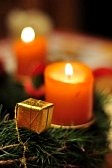 Adventswarten
Es ist das ganze Leben
für den, der Jesus kennt,
ein stetes, stilles Warten
auf seligen Advent.Er kommt, heißt unser Glaube,
er kommt, heißt unser Trost,
wir hoffen in der Stille
und wenn das Wetter tost.Wir schauen auf im Kampfe,
wir seufzen oft im Dienst:
Ach, dass du kämst, Herr Jesu,
ach, dass du bald erschienst!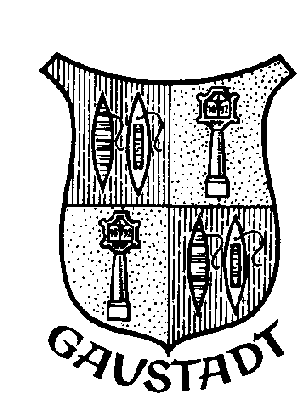 Katholisches Pfarramt Gaustadt St. JosefDr.-Martinet-Str. 13a - 96049 Bamberg-GaustadtRechts neben dem Seiteneingang der KircheTel.: +49 (0951) 96588-0 – Fax: +49 (0951) 96588-32
IBAN: DE54 7705 0000 0000 1305 34BIC: BYLADEM1SKB
Kto. Nr. 130534 bei der Sparkasse Bamberg,
BLZ 770 500 00
Helmut Hetzel, leitender Pfarrer
http://www.sb-bamberger-westen.de
st-josef.gaustadt@erzbistum-bamberg.de